АДМИНИСТРАЦИЯ МУНИЦИПАЛЬНОГО ОБРАЗОВАНИЯ«ТИИНСКОЕ СЕЛЬСКОЕ ПОСЕЛЕНИЕ»МЕЛЕКЕССКОГО РАЙОНА УЛЬЯНОВСКОЙ ОБЛАСТИП О С Т А Н О В Л Е Н И Е   26.10.2023                                                                                                      №54 с. ТиинскО внесении изменений в постановление администрации муниципального образования «Тиинское сельское поселение» Мелекесского района Ульяновской области от 01.02.2023 № 8 «Об утверждении муниципальной программы «Развитие культуры и туризма в муниципальном образовании «Тиинское сельское поселение» Мелекесского района Ульяновской области»  	В соответствии со статьей 179 Бюджетного кодекса Российской Федерации, с пунктом 12 части 1 статьи 14  Федерального закона  от 06.10.2003  № 131-ФЗ «Об общих принципах организации местного самоуправления в Российской Федерации», Уставом муниципального образования «Тиинское  сельское поселение» Мелекесского района  Ульяновской  области, постановлением администрации муниципального образования «Тиинское сельское поселение» Мелекесского района Ульяновской области от 12.12.2022 № 50 «Об утверждении Правил разработки, реализации и оценки эффективности муниципальных программ муниципального образования   «Тиинское сельское поселение» Мелекесского района  Ульяновской области, а также осуществления контроля за ходом их реализации»   п о с т а н о в л я е т:1. Внести изменения в постановление администрации муниципального образования «Тиинское сельское поселение» Мелекесского района Ульяновской области от 01.02.2023 № 8 «Об утверждении муниципальной программы «Развитие культуры и туризма в муниципальном образовании «Тиинское сельское поселение» Мелекесского района Ульяновской области (с изменениями от 28.08.2023 №42):1.1 в паспорте муниципальной программы строку «Ресурсное обеспечение муниципальной программы с разбивкой по этапам и годам реализации» изложить в следующей редакции:«	                                                                                                                          »;1.2 приложение 2 к муниципальной программе изложить в следующей редакции:  «Приложение 2к муниципальной Программе,утвержденной постановлением                                                                         администрации муниципального образования «Тиинское сельское поселение» от 01.02.2023 г. № 8Система мероприятий муниципальной программы «Развитие культуры и туризма в муниципальном образовании «Тиинское сельское поселение» Мелекесского района Ульяновской области»».2. Настоящее постановление вступает в силу на следующий день после дня его официального обнародования.3. Контроль исполнения настоящего постановления оставляю за собой.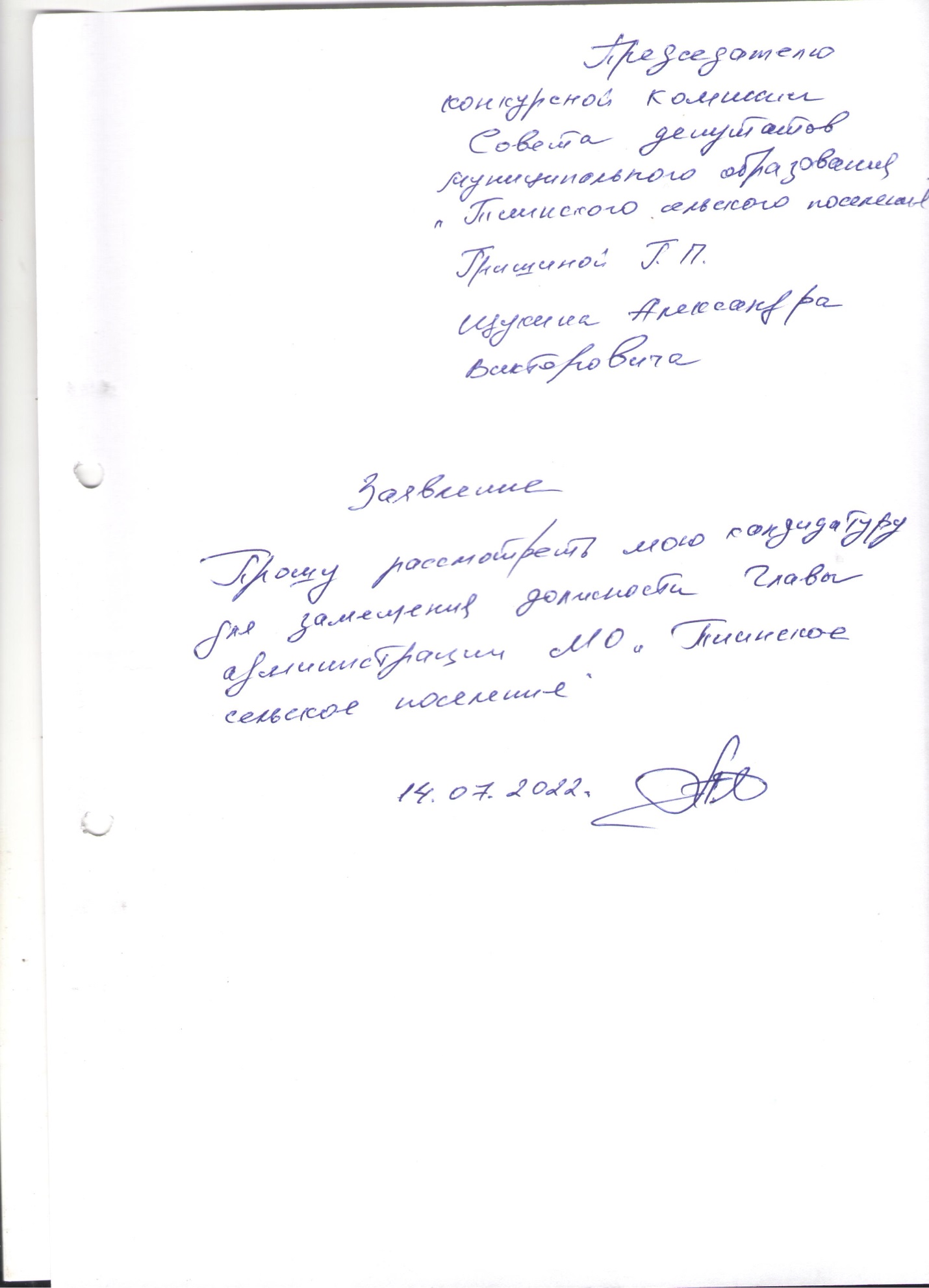 Глава администрации                                                                          А.В. ЩукинПояснительная записка к проекту постановления Администрации муниципального образования «Тиинское сельское поселение» Мелекесского района Ульяновской областиО внесении изменений в постановление администрации муниципального образования «Тиинское сельское поселение» Мелекесского района Ульяновской области от 01.02.2023 № 8 «Об утверждении муниципальной программы «Развитие культуры и туризма в муниципальном образовании «Тиинское сельское поселение» Мелекесского района Ульяновской области» области (с изменениями от 28.08.2023 №42)В муниципальной программе «Развитие культуры и туризма в муниципальном образовании «Тиинское сельское поселение» Мелекесского района Ульяновской области» увеличение составило в 2023 году в сумме 516,00000 тыс. рублей (96-ЗО ОТ 05.09.2023). Направлено на обеспечение развития и укрепления материально-технической базы домов культуры в населенных пунктах с числом жителей до 50 тысяч человек (Текущий ремонт дома культуры в с. Тиинск)    В результате проведения пяти аукционов по текущему ремонту дома культуры в с.Тиинск и приобретению оборудования для дома культуры в с. Тиинск образовалась экономия в сумме 431,74270 которая перенаправлена на проведение дополнительных работ по ремонту дома культуры (установка светового оборудования, установка звукового оборудования, дополнительные работы по ремонту дома культуры и приобретение кабеля и проводов для светового оборудования.- в 2024, 2025, 2026, 2027 годах изменений не было.Экономист                                                                                         Р.Г. ДебердееваРесурсное обеспечение муниципальной программы с разбивкой по источникам финансового обеспечения и годам реализацииИсточником финансового обеспечения муниципальной программы являются бюджетные ассигнования муниципального образования «Тиинское сельское поселение» Мелекесского района Ульяновской области (далее местный бюджет). Общий объём бюджетных ассигнований муниципальной программы составит 6112,47500 тыс. рублей, в том числе по годам:2023 год – 6086,40000 тыс. рублей;2024 год –       0,00000 тыс. рублей;2025 год –       0,00000 тыс. рублей;2026 год –     13,07500 тыс. рублей;2027 год –     13,00000 тыс. рублей.В т. ч. за счет бюджетных ассигнований местного бюджета, источником которых являются межбюджетные трансферты из областного бюджета Ульяновской области (далее по тексту областной бюджет - 4562,30000 тыс. рублей в т.ч. по годам:2023 год - 4562,30000 тыс. рублей;2024 год -       0,00000 тыс. рублей;2025 год -       0,00000 тыс. рублей;2026 год -       0,00000 тыс. рублей;2027 год -       0,00000 тыс. рублей.За счет бюджетных ассигнований местного бюджета 1550,17500 тыс. рублей в т.ч. по годам:2023 год - 1524,10000 тыс. рублей;2024 год -       0,00000 тыс. рублей;2025 год -       0,00000 тыс. рублей;2026 год -     13,07500 тыс. рублей;2027 год -      13,00000 тыс. рублей.Распределение по мероприятиям в соответствии с приложением № 2 к муниципальной программе№ п/пНаименование проекта, основного мероприятия (мероприятия)Ответственные исполнители мероприятийИсточник финансового обеспеченияОбъем финансового обеспечения реализации мероприятий, в том числе по годам, тыс. руб.Объем финансового обеспечения реализации мероприятий, в том числе по годам, тыс. руб.Объем финансового обеспечения реализации мероприятий, в том числе по годам, тыс. руб.Объем финансового обеспечения реализации мероприятий, в том числе по годам, тыс. руб.Объем финансового обеспечения реализации мероприятий, в том числе по годам, тыс. руб.Объем финансового обеспечения реализации мероприятий, в том числе по годам, тыс. руб.№ п/пНаименование проекта, основного мероприятия (мероприятия)Ответственные исполнители мероприятийИсточник финансового обеспеченияВсего20232024202520262027123456789101Проведение культурно-массовых мероприятий в муниципальном образовании «Тиинское сельское поселение» Мелекесского района Ульяновской областиАдминистрация муниципального образования «Тиинское сельское поселение»Всего бюджетные ассигнования, в т.ч.:26,075000,000000,000000,0000013,0750013,000001Проведение культурно-массовых мероприятий в муниципальном образовании «Тиинское сельское поселение» Мелекесского района Ульяновской областиАдминистрация муниципального образования «Тиинское сельское поселение»федеральный бюджет0,000000,000000,000000,000000,000000,000001Проведение культурно-массовых мероприятий в муниципальном образовании «Тиинское сельское поселение» Мелекесского района Ульяновской областиАдминистрация муниципального образования «Тиинское сельское поселение»областной бюджет0,000000,000000,000000,000000,000000,000001Проведение культурно-массовых мероприятий в муниципальном образовании «Тиинское сельское поселение» Мелекесского района Ульяновской областиАдминистрация муниципального образования «Тиинское сельское поселение»местный бюджет26,075000,000000,000000,0000013,0750013,000002Обеспечение развития и укрепления материально-технической базы домов культуры в населённых пунктах с числом жителей до 50 тысяч человек Администрация муниципального образования «Тиинское сельское поселение»Всего бюджетные ассигнования, в т.ч.:6086,400006086,400000,000000,000000,000000,000002Обеспечение развития и укрепления материально-технической базы домов культуры в населённых пунктах с числом жителей до 50 тысяч человек Администрация муниципального образования «Тиинское сельское поселение»федеральный бюджет2940,115202940,115200,000000,000000,000000,000002Обеспечение развития и укрепления материально-технической базы домов культуры в населённых пунктах с числом жителей до 50 тысяч человек Администрация муниципального образования «Тиинское сельское поселение»областной бюджет1622,184801622,184800,000000,000000,000000,000002Обеспечение развития и укрепления материально-технической базы домов культуры в населённых пунктах с числом жителей до 50 тысяч человек Администрация муниципального образования «Тиинское сельское поселение»местный бюджет1092,357301092,357730,000000,000000,000000,000002.1Текущий ремонт дома культуры с.ТиинскАдминистрация муниципального образования «Тиинское сельское поселение»местный бюджет431,74270431,742700,000000,000000,000000,00000ВСЕГО по муниципальной программе:ВСЕГО по муниципальной программе:ВСЕГО по муниципальной программе:Всего бюджетные ассигнования, в т.ч.:6112,475006086,400000,000000,0000013,0750013,00000ВСЕГО по муниципальной программе:ВСЕГО по муниципальной программе:ВСЕГО по муниципальной программе:федеральный бюджет2940,115202940,115200,000000,000000,000000,00000ВСЕГО по муниципальной программе:ВСЕГО по муниципальной программе:ВСЕГО по муниципальной программе:областной бюджет1622,184801622,184800,000000,000000,000000,00000ВСЕГО по муниципальной программе:ВСЕГО по муниципальной программе:ВСЕГО по муниципальной программе:местный бюджет1550,175001524,100000,000000,0000013,0750013,00000